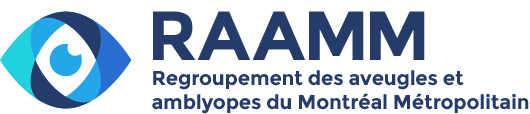 PLAN D’ACTION ANNUEL 2017-2018LE MOT DE LA DIRECTRICE GÉNÉRALEIl me fait plaisir, au nom de l’équipe du RAAMM, de vous faire part des actions à poursuivre ou à entreprendre pour l’année 2017-2018.Entre autre, cette année, mentionnons l’orientation 4 : « Se doter d’une stratégie de communication efficace », qui sera la dernière étape d’une démarche de planification stratégique entreprise à l’automne 2011.  C’est là un enjeu important puisqu’il s’agit de développer des outils de communication et de promotion qui reflètent les revendications formulées par notre organisme et  qui, ultimement, nous permettront de mieux nous faire connaitre, tout en recrutant de nouveaux membres.En plus des dossiers courants, il nous faut rester à l’affût de ceux que l'actualité impose. À titre d’exemple, rappelons que l’automne 2017 sera une période électorale municipale sur les trois territoires de notre Regroupement et que nous devrons agir auprès des différents partis afin de leur rappeler les principes de l’accessibilité universelle, particulièrement l’accès aux bureaux de scrutin, en plus des bulletins de vote et plateformes électorales en format accessible.D’autre part, nous devrons surveiller de près les résultats de la consultation au sujet de la révision du Code de la sécurité routière menée par la SAAQ, à l’hiver 2017, concernant la possibilité de permettre le virage à droite sur feux rouges à Montréal.Enfin, nous devons rester très vigilants devant la volonté du Gouvernement du Québec d’accélérer le développement de l’électrification du secteur des camions, des autobus et véhicules de livraison puisque, à ce jour, il n’y a aucune obligation de fixer un standard pour l’installation d’avertisseurs sonores sur les véhicules électriques ou  hybrides, et qu’un règlement pourrait être en application en 2019 seulement.En espérant que le plan d’action 2017-2018 vous motive tout autant que nous, je vous souhaite une excellente année.Pascale Dussault, Directrice généraleVIE ASSOCIATIVERelancer le comité Recrutement et accueil pour une réflexion sur les stratégies de recrutement, d’accueil et de rétention des membres, en vue de produire un document de recommandations à l’intention du conseil d’administration.Continuer d’offrir aux membres diverses possibilités d’implication (comités de travail statutaires et ponctuels, tâches cléricales, soutien à la préparation d’activités, etc.).PROMOTION ET DÉFENSE DES DROITSEn plus du travail sur ses dossiers courants, le RAAMM exerce une vigilance constante et intervient au besoin sur les différents projets d’aménagement, projets de loi, consultations publiques ou événements d’actualité qui pourraient avoir des impacts sur la qualité de vie des personnes handicapées visuelles. Les membres de l’organisme sont partie prenante de ce travail, entre autre à travers leur implication dans des comités de travail et leur participation à des actions de mobilisation en lien avec nos dossiers (manifestations, actions collectives de sensibilisation, campagne de courriel, etc.).Plus spécifiquement, en matière de promotion de défense des droits, le RAAMM entend mener les actions suivantes : Représentation et concertationPoursuivre notre participation aux diverses instances de concertation pertinentes pour la promotion, la défense et l’avancement des droits des personnes handicapées visuelles.Développer et renforcer des alliances avec des partenaires stratégiques sur des enjeux spécifiques. Intervenir auprès d’élus, de titulaires de charges publiques et/ou d’entrepreneurs privés, afin de les sensibiliser aux besoins et droits des personnes handicapées visuelles, en général ou sur des dossiers spécifiques.SensibilisationParticiper à l’activité de sensibilisation à l’accompagnement organisée par PIMO au parc Émilie-Gamelin dans le cadre de la Semaine québécoise des personnes handicapées.Préparer et présenter une communication sur les expériences de participation citoyenne des membres du comité Rive-Sud du RAAMM, dans le cadre de la conférence « Participation sans exclusion » de l’Observatoire international de la démocratie participative.Poursuivre le travail du comité de sensibilisation en vue d’une action dans le cadre de la Semaine de la canne blanche 2018.Organiser une campagne de visibilité en partenariat avec des organismes du milieu dans le cadre de la Semaine de la canne blanche 2018.Dossiers courantsAccès à l’informationCompléter la proposition de plan d’action en matière d’accès à l’information.Effectuer des tests d’accessibilité de sites Web d’usage courant divers.Entreprendre des démarches afin que le RTL procède à une évaluation de l’accessibilité de leur nouveau site Web.Amorcer le deuxième volet du projet Laboratoire du Web.AménagementsPoursuivre la rédaction du document de sensibilisation en matière d’aménagements intérieurs.Participer au projet « Vers une proposition consensuelle pour des aménagements favorables aux piétons et aux cyclistes » de Société Logique.Rencontrer l’organisme Piétons Québec afin de développer une collaboration en matière de revendications en aménagement.Élections municipalesIntervenir auprès des différents partis politiques municipaux du territoire pour :les inciter à rendre leur plateforme électorale accessible;les sensibiliser à l’importance d’installer les pancartes électorales de façon sécuritaire pour les personnes aveugles et malvoyantes;sensibiliser les candidates et candidats à nos revendications en accessibilité universelle.Intervenir auprès des membres pour les sensibiliser à l’importance de prendre part au processus démocratique et d’aller voter.Feux sonoresEntreprendre une tournée d’évaluation des feux sonores de Montréal puis produire et diffuser le rapport en découlant.Poursuivre les démarches auprès des instances de la Ville de Montréal afin d’obtenir le respect de leur engagement en matière de mise aux normes et d’installation de feux sonores.Poursuivre les représentations auprès des instances des municipalités de la Rive-Sud en vue d’obtenir l’installation de nouveaux feux sonores.Participer aux différents projets pilotes Key2access du territoire (Brossard, Montréal).Santé et services sociauxOrganiser une rencontre des membres sur l’état de la situation dans les services de réadaptation.Transport adaptéRédiger un état de situation des problèmes rencontrés au transport adapté du RTL.Entreprendre des démarches afin de s’assurer que la STM rende l’application SIRTA accessible. Sensibiliser la STM à l’importance d’établir des liens avec des centres de réadaptation dans ses démarches de promotion du transport régulier auprès des usagers du transport adapté.Organiser une rencontre avec les membres de Laval pour vérifier l’état de la situation concernant le transport adapté de la STL.Transport régulierConsulter les membres au sujet de la qualité des annonces verbales dans le métro et les autobus.Véhicules électriquesParticiper aux essais d’autobus électriques organisés par la STM.Continuer de sensibiliser nos différents interlocuteurs au danger que représentent les véhicules électriques.CENTRE COMMUNAUTAIREOrganiser une activité de célébration pour le 20e anniversaire du Centre communautaire.Continuer d’offrir une variété de cours, ateliers et activités à la carte et, dans la mesure du possible, y ajouter des nouveautés.Offrir des activités organisées par les agents de développement et de communications du RAAMM en lien avec leurs dossiers.Organiser des dîners entre les membres et les employés afin d’échanger de manière informelle sur les préoccupations des membres. Dresser le bilan de la participation aux activités offertes au Centre communautaire depuis 2013.Concevoir une grille d’évaluation des activités.SERVICE D’AIDE BÉNÉVOLE (SAB)Poursuivre les démarches de révision du Service d’aide bénévole et de mise à jour de ses documents.Développer un plan de formation pour les bénévoles.Poursuivre le développement d’une stratégie et d’actions de recrutement de bénévoles.Faire la recension des vidéos disponibles sur les techniques de guide.Chercher des solutions pour réduire les délais d’attente reliés à la validation des antécédents judiciaires des aspirants bénévoles.COMMUNICATIONSContinuer le développement de notre site Web.Mettre en œuvre le plan de communication.Mettre à jour et produire du matériel promotionnel et de visibilité du RAAMM.FINANCEMENTMaintenir nos liens avec les regroupements revendiquant le rehaussement du financement des organismes communautaires, principalement en défense collective des droits, et participer à des actions et mobilisations à ce sujet.Mener une campagne de collecte de fonds pour un projet d’amélioration du Centre communautaire (insonorisation, système de son et microphone, réfrigérateur, nouveau matériel de cuisine, etc.) pour le 20e anniversaire du centre.Entreprendre de nouvelles démarches pour obtenir le financement nécessaire à la poursuite du projet Laboratoire du Web.Chercher du financement pour la réalisation de différentes vidéos de sensibilisation.